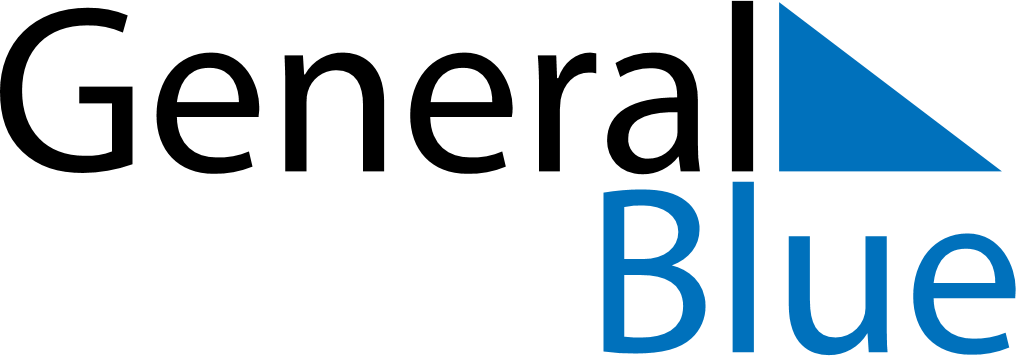 June 2021June 2021June 2021HondurasHondurasMondayTuesdayWednesdayThursdayFridaySaturdaySunday12345678910111213Pupil’s Day1415161718192021222324252627282930